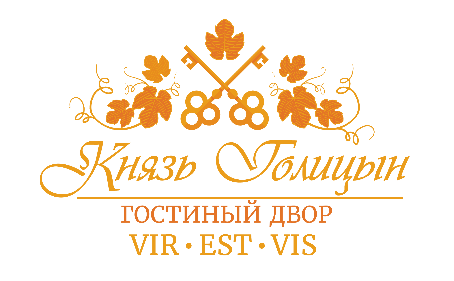 Карточка предприятияО Р Г А Н И З А Ц И ЯПолное наименование организацииОБЩЕСТВО С ОГРАНИЧЕННОЙ ОТВЕТСТВЕННОСТЬЮ "ГОЛИЦЫНСКАЯ УСАДЬБА"О Р Г А Н И З А Ц И ЯСокращенное наименование организацииООО "ГОЛИЦЫНСКАЯ УСАДЬБА"О Р Г А Н И З А Ц И ЯЮридический адрес298032, Респ Крым, г Судак, пгт Новый свет, ул Льва Голицына, д 5, помещ 51О Р Г А Н И З А Ц И ЯФактический адресРесп Крым, г Судак, пгт Новый свет, ул Льва Голицына, д 5, помещ 51О Р Г А Н И З А Ц И ЯПочтовый адрес298032, Респ Крым, г Судак, пгт Новый свет, ул Льва Голицына, д 5, помещ 51О Р Г А Н И З А Ц И ЯИНН / ОГРН / КПП9108123999 / 1199112018236 / 910801001О Р Г А Н И З А Ц И ЯОКПО / ОКАТО / ОКТМО42081366 / 35416000002 / 35723000104БА Н КНаименование банкаРНКБ БАНК (ПАО)БА Н ККорреспондентский счет30101810335100000607БА Н КБИК043510607БА Н КРасчетный счет40702810241030004652БА Н КИНН / КПП7701105460 / 910201001КО Н Т А К Т ЫРуководительДиректор Волков Денис ВладимировичКО Н Т А К Т ЫЭлектронная почтаhotel-golitsyn@yandex.ruКО Н Т А К Т ЫВебсайтwww.hotel-golitsyn.comКО Н Т А К Т ЫТелефон+79787006160